3GPP TSG-SA WG4 Meeting #127	S4-240253Sophia-Antipolis, France, 29 January - 2 February 2024Source:	Interdigital Finland OyTitle:	[AI4MEDIA] pCR on AI/ML model distribution proceduresSpec:	3GPP TR 26.927 v0.5.0Agenda item:	9.6Document for:	Discussion and agreement1. IntroductionThis contribution proposes:Update the Basic workflow for AI/ML clause §5.2.1.2-1 of the TR 26.927 v0.5.0Details the selection of a model including evaluation of multiple criterions, for example based on model precision, UE capabilities (e.g. the available processing power, the battery level), the inference latency and the network latency.Update the Basic workflow for AI/ML clause §5.2.1.2-1 to include basic model update steps.Update basic workflow for progressive/adaptive model delivery update §5.2.1.2-2 of PD v1.01 and move the procedure to TR 26.927 v0.5.0Discussion and change of the name "progressive download” to “adaptive download”. The top-level specification 26.501 details delivery methods and procedures i) clause 5.2.2 “Progressive download of on-demand content” where the media segments of a media content are downloaded to the client device and played back as it downloads and ii) DASH (Dynamic Adaptive Streaming over HTTP) clause 5.2.3 where the client selects, downloads and plays different media segments to adjust the quality.  For AIML model “progressive” delivery, the client downloads a first model subsets/segments and infers it, then downloads, and infers additional model subsets/segments to achieve a better model precision. The client UE somehow “adaptively” selects and downloads model subsets/parts based on the conditions at the time of downloading using of any of delivery method above 5.2.2 and 5.2.3. Update example of adaptive model compositions. 1) additive composition such as addition of bits for a bit-incremental model (e.g. quantized model 8, 16, 32 bits) or addition of neurons for a pruned model. 2) consecutive composition by appending model data to previously received model data. (e.g. model with different part including early exits).Generalized the progressive/adaptive update procedure to include the selection of a Full model or an Adaptive model. For example, the UE may first evaluate the latency to download either a full model or an adaptive model with a low level of precision as an initial download.2. Reason for ChangesThe reasons to change:We propose to update 5.2.1.2-1 to add detailed example on the model selection and to include a basic update to the existing workflow.   We propose to update text of basic workflow for progressive model delivery:change “progressive “delivery to “adaptive” delivery to better describe the delivery type and to avoid further confusion with the TS 26.601 progressive download. An adaptive model may be delivered using the progressive download method similar to 26.501 or any other delivery method.Give example on different adaptive model compositions.Include the selection of either a Full model or an adaptive model in the adaptive scenario. Both cases are relevant for the selection of an adaptive model.  3. ProposalWe propose to update the clause §5.2.1 of the TR 26.927 v0.5.0 and update §5.2.2 of the permanent document PD v1.01  with the proposed changes.* * * Begin of Changes * * * *5.2.2.2	Basic workflowsFigure 5.2.2-2 shows a basic workflow for AI/ML model delivery with inference in the UE. Steps for the procedures shown are described below.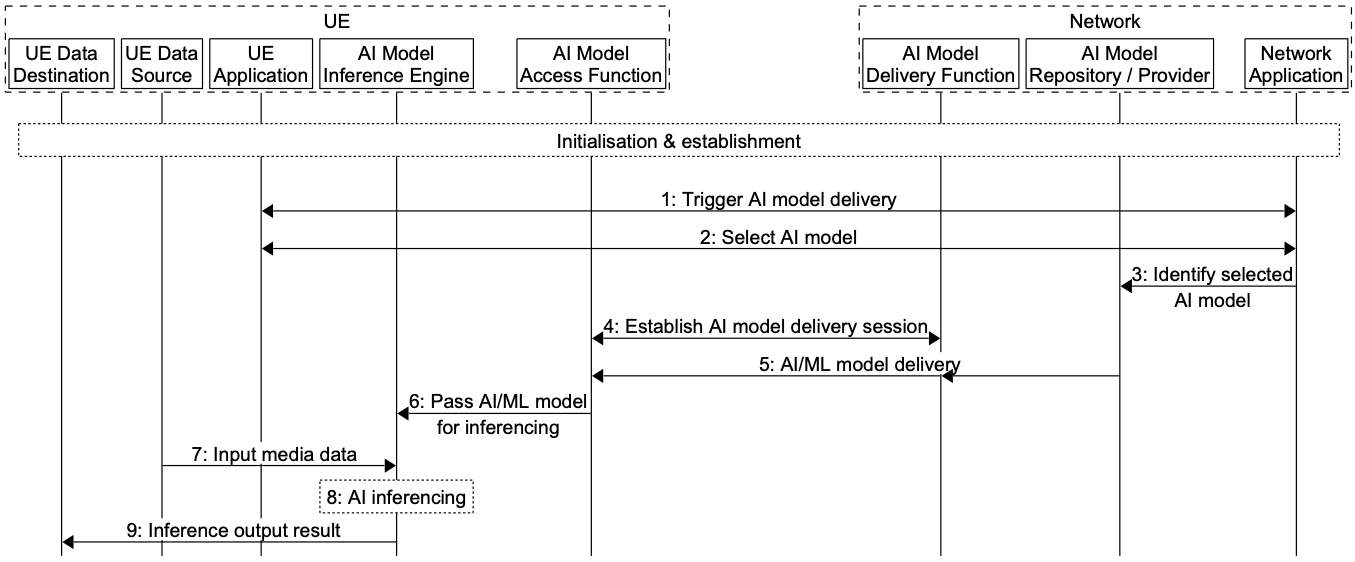 Figure 5.2.2-2: Basic workflow for AI/ML model delivery with inference in the UEDuring the initialization and establishment step, it is assumed that information related to the required features and detailed configurations are exchanged and negotiated between the network and UE. Information may include those related to UE device and network capabilities, AI/ML service information (e.g. service requirements, AI/ML model descriptions), and delivery methods. Such information may be used for the selection of a suitable AI/ML model for the service.1.	The UE Application and Network Application communicate to trigger AI model delivery, using the information from the initialization and establishment step.2.	An AI model is selected between the UE Application and Network Application.3.	The Network Application identifies the selected AI model in the AI model Repository/Provider.4.	The AI Model Access Function establishes an AI model delivery session with the AI Model Delivery Function.5.	The AI Model Access Function receives the AI model.6.	The AI Model Access Function passes the AI/ML model to the AI model Inference Engine in the UE.7.	The Data Source passes media data to the AI model Inference Engine.8.	The AI Model Inference Engine performs AI inferencing.9.	The AI Model Inference Engine passes the inference output result to the UE Data Destination for consumption.* * * End of Changes * * * *